Times Tables Homework Year 4 Summer 2 Practice your multiplication tables every day. Children in Year 4 are expected to know every single multiplication and division fact up to 12X12! Every Friday you will complete a Mad Minute multiplication test – try and beat your score. We will focus on learning the timetables below in lessons each week so practice them at home!Week beginning 5th JuneReview all x tables up to 12 x 12 . Week beginning 12th JuneReview how to divide.Week beginning 19th JuneReview how to divide with remainders.Week beginning 26th June.Review finding a fraction of a number. Week beginning 3rd July.Review rounding numbers and decimals. Week beginning 10th July.Review multiplying numbers. 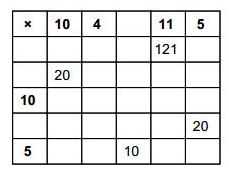 69 ÷ 3 = 23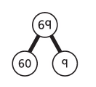 60 ÷ 3 = 209 ÷ 3 = 3Answer the questions below using the model above: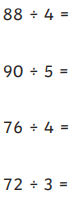 85 ÷ 4 = 21 r 1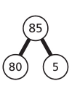 80 ÷ 4 = 205 ÷ 4 = 1 r 1Answer the questions below using the model above:92 ÷ 3 = 84 ÷ 5 = 45 ÷ 10 = 81 ÷ 6 = Find  of 24 = 324 ÷ 8 = 3So,  of 24 = 3Find  of 24 = 24 ÷ 8 = 33 x 3 = 9 So,  of 24 = 9Answer the questions below using the model above: of 36 =  of 20 =  of 70 =  of 12 = Maths rule – if the digit is 5 or above you round up to the next place value.  If it 4 of below you round down to the place value below.-Rounding to the nearest 10 – Look at the ones digit.-Rounding to the nearest 100 – look at the tens digit. -Rounding to the nearest 1000, look at the hundreds digit. -Rounding to the nearest whole number (Decimals) – Look at the number after the decimal point. Answer the questions below using the example to help. Round these numbers to the nearest 10, 100 and 1000:  17, 56, 732, 1043, 875, 2753, 6541, 763Round these decimals to the nearest whole number:  0.2, 6.5, 8.7, 56.3, 92.1, 89.7, 0.02, 1.75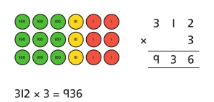 Answer the questions below using the model above:36 x 6 = 241 x 3 = 645 x 6 = 580 x 2 = 156 x 9 = 